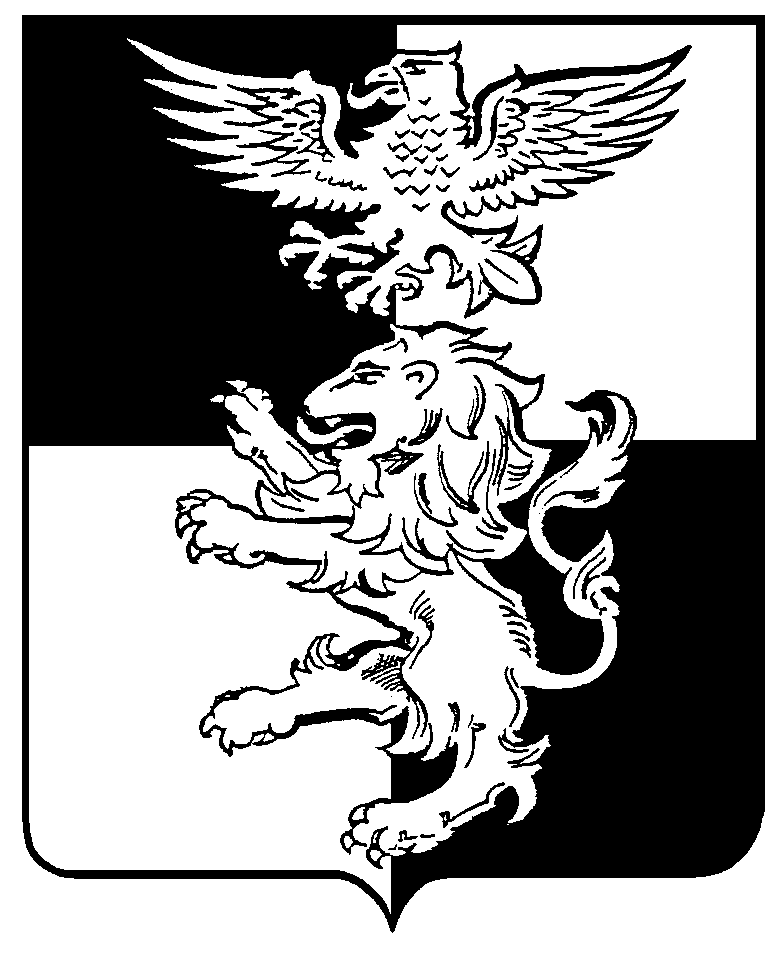 муниципальный район «Белгородский район» Белгородская областьЗЕМСКОЕ СОБРАНИЕ ДУБОВСКОГО СЕЛЬСКОГО ПОСЕЛЕНИЯДевятое заседание земского собрания четвертого созываР Е Ш Е Н И Е«27» июня 2019 года							                         №53О внесении изменений в решение земского собрания Дубовского сельского поселения от 20.09.2019 № 13 «Об утверждении порядка определения размера арендной платы, а также порядка, условий и сроков внесения арендной платы за земельные участки, находящиеся в собственности Дубовского сельского поселения Белгородского района»В соответствии с Федеральным законом от 25.10.2001 № 137-ФЗ «О введении в действие Земельного кодекса Российской Федерации», Земельным кодексом Российской Федерации, постановлением Правительства Российской Федерации от 16.07.2009 № 582 «Об основных принципах определения арендной платы при аренде земельных участков, находящихся в государственной или муниципальной собственности, и о Правилах определения размера арендной платы, а также порядка, условий и сроков внесения арендной платы за земли, находящиеся в собственности Российской Федерации», постановлением Правительства Белгородской области от 28.12.2017 №501-пп «Об утверждении порядка определения размера арендной платы, а также порядка, находящиеся в государственной собственности Белгородской области и государственная собственность на которые не разграничена, предоставленные в аренду без торгов»земское собрание Дубовского сельского поселения решило:Внести в решение земского собрания Дубовского сельского поселения от 20.09.2019 № 13 «Об утверждении порядка определения размера арендной платы, а также порядка, условий и сроков внесения арендной платы за земельные участки, находящиеся в собственности Дубовского сельского поселения Белгородского района» (далее - решение) следующие изменения:- подпункт б пункта 3 Порядка определения размера арендной платы, а также порядка, условий и сроков внесения арендной платы за земельные участки, находящиеся в собственности Дубовского сельского поселения Белгородского района, утвержденного указанным решением дополнить абзацем 4 следующего содержания:« - земельного участка с видом разрешенного использования: «для индивидуального жилищного строительства»: или «для ведения личного подсобного хозяйства» право собственности на который прекращено на основании статьи 236 Гражданского кодекса и который предоставляется в аренду лицу, ранее отказавшемуся от права собственности на земельный участок (бывшему собственнику)».  2. Настоящее решение вступает в силу со дня его обнародования.3. Обнародовать настоящее решение и разместить на официальном сайте органов местного самоуправления Дубовского сельского поселения (admindubovoe.ru).4. Контроль за исполнением данного решения возложить на постоянную комиссию по экономическому развитию, управлению муниципальной собственностью, землепользованию и экологии (Шкарлет А.А.).Заместитель главы Дубовского сельского поселения                                                           Н.В. СафоновПорядок определения размера арендной платы, а также порядок, условия и сроки внесения арендной платы за земельные участки, находящиеся в собственности Дубовского сельского поселения Белгородского района1. Порядок определения размера арендной платы, а также порядок, условия и сроки внесения арендной платы за земельные участки, находящиеся в собственности Дубовского сельского поселения Белгородского района (далее - Порядок), разработан в соответствии с Земельным кодексом Российской Федерации и определяет способы расчета размера арендной платы, а также порядок, условия и сроки внесения арендной платы за земельные участки, находящиеся в муниципальной собственности Дубовского сельского поселения, если иное не предусмотрено законодательством Российской Федерации и нормативными правовыми актами Белгородской области.2. Размер арендной платы за земельные участки, находящиеся в муниципальной собственности Дубовского сельского поселения, предоставленные без проведения торгов (далее - земельные участки), в расчете на год (далее - размер арендной платы) определяется администрацией Дубовского сельского поселения, если иное не установлено федеральным законодательством, одним из следующих способов:а) на основании кадастровой стоимости земельных участков;б) в соответствии со ставками арендной платы либо методическими указаниями по ее расчету, утвержденными Приказами Министерства экономического развития Российской Федерации в соответствии с Постановлением Правительства Российской Федерации от 16 июля 2009 года № 582 «Об основных принципах определения арендной платы при аренде земельных участков, находящихся в государственной или муниципальной собственности, и о Правилах определения размера арендной платы, а также порядка, условий и сроков внесения арендной платы за земли, находящиеся в собственности Российской Федерации»;в) на основании рыночной стоимости арендной платы за земельные участки, определяемой в соответствии с законодательством Российской Федерации об оценочной деятельности.3. В случае предоставления земельного участка в аренду для целей, указанных в настоящем пункте, размер арендной платы определяется на основании кадастровой стоимости земельного участка и рассчитывается в размере:а) 0,01 процента в отношении:- земельного участка, предоставленного физическому или юридическому лицу, имеющему право на освобождение от уплаты земельного налога в соответствии с законодательством о налогах и сборах;- земельного участка, предоставленного физическому лицу, имеющему право на уменьшение налоговой базы при уплате земельного налога в соответствии с законодательством о налогах и сборах в случае, если налоговая база в результате уменьшения на не облагаемую налогом сумму принимается равной нулю;- земельного участка, загрязненного опасными отходами, радиоактивными веществами, подвергшегося загрязнению, заражению и деградации, за исключением случаев консервации земель с изъятием их из оборота в соответствии со статьей 13 Земельного кодекса Российской Федерации;- земельного участка, расположенного на территории опережающего социально-экономического развития, предоставленного резиденту территории социально-экономического развития, используемого для осуществления деятельности в соответствии с соглашением об осуществлении деятельности на территории опережающего социально-экономического развития, на срок действия указанного соглашенияб) 0,3 процента в отношении:- земельного участка, предоставленного для сенокошения или выпаса сельскохозяйственных животных;- земельного участка площадью не более 1 га, предоставленного гражданину для индивидуального жилищного строительства, ведения личного подсобного хозяйства, расположенного в населенном пункте с численностью населения не более 200 человек, включенном в перечень, утверждаемый Правительством Белгородской области в соответствии с законом Белгородской области от 25 декабря 2017 г. № 233 «О реализации в Белгородской области отдельных положений Земельного кодекса Российской Федерации»;В случае включения (исключения) населенного пункта из указанного перечня перерасчет арендной платы осуществляется с даты вступления в силу соответствующего нормативного правового акта.- земельного участка с видом разрешенного использования: «для индивидуального жилищного строительства»: или «для ведения личного подсобного хозяйства» право собственности на который прекращено на основании статьи 236 Гражданского кодекса и который предоставляется в аренду лицу, ранее отказавшемуся от права собственности на земельный участок (бывшему собственнику) (в ред. реш. земского собрания от 27.06.2019 г. №53)в) 0,6 процента в отношении:- земельного участка, предоставленного для индивидуального жилищного строительства (под завершенным строительством жилым домом), ведения личного подсобного хозяйства, садоводства, огородничества, дачного хозяйства;- земельного участка, предоставленного для осуществления крестьянским (фермерским) хозяйством его деятельности;г) 1,5 процента в отношении:- земельного участка в случае заключения договора аренды в соответствии с пунктом 5 статьи 39.7 Земельного кодекса Российской Федерации, но не выше размера земельного налога, рассчитанного в отношении такого земельного участка;- земельного участка в случаях, не указанных в подпунктах «а» - «в» пункта 3 и пункте 4 настоящего Порядка, предоставленного собственнику зданий, сооружений, право которого на приобретение в собственность земельного участка ограничено законодательством Российской Федерации, но не выше размера земельного налога, установленного в отношении предназначенных для использования в сходных целях и занимаемых зданиями, сооружениями земельных участков, для которых указанные ограничения права на приобретение в собственность отсутствуют;- земельного участка, предоставленного юридическому лицу в соответствии с распоряжением Губернатора Белгородской области, на период строительства объектов социально-культурного и коммунально-бытового назначения, на период строительства объектов в рамках реализации инвестиционных проектов (за исключением земельных участков, предоставленных в соответствии с нормами абзаца 5 подпункта «а» пункта 3 настоящего Порядка) при условии соответствия указанных объектов, инвестиционных проектов критериям, установленным законом Белгородской области от 3 апреля 2015 года № 345 «Об установлении критериев, которым должны соответствовать объекты социально-культурного и коммунально-бытового назначения, инвестиционные проекты, для размещения (реализации) которых земельные участки предоставляются в аренду без проведения торгов», но не выше размера земельного налога, рассчитанного в отношении такого земельного участка;- земельного участка, предоставленного для размещения объектов регионального и местного значения, за исключением случаев, в которых арендная плата подлежит расчету в соответствии с пунктом 4 настоящего Порядка;д) 2 процента в отношении земельного участка, предоставленного в соответствии со статьей 39.6 Земельного кодекса Российской Федерации недропользователю для проведения работ, связанных с пользованием недрами;е) 4,5 процента в отношении земельного участка находящиеся в муниципальной собственности Дубовского сельского поселения, предназначенного для эксплуатации гаража, принадлежащего гражданину и используемого в некоммерческих целях; ж) 3 процента в отношении земельного участка находящиеся в муниципальной собственности Дубовского сельского поселения, предназначенного для эксплуатации гаража в составе гаражно-строительного кооператива. 3.1. При предоставлении земельного участка, предназначенного для индивидуального жилищного строительства (под завершенным строительством жилым домом), ведения личного подсобного хозяйства, садоводства, огородничества, дачного хозяйства, эксплуатации индивидуального гаража, используемого в некоммерческих целях, физическому лицу, относящемуся к категории лиц, указанных в пункте 5 статьи 391 Налогового кодекса Российской Федерации, размер арендной платы:- рассчитывается в размере 0,01 процента от кадастровой стоимости 600 квадратных метров площади земельного участка, а в случае, если площадь земельного участка менее 600 квадратных метров – в размере 0,01 процента от кадастровой стоимости всей площади земельного участка;- размер арендной платы за площадь земельного участка, превышающую 600 квадратных метров, рассчитывается в соответствии с абзацем первым подпункта «в» и подпунктом «е» пункта 3 Порядка.Право на определение размера арендной платы в порядке, установленном настоящим пунктом, предоставляется в отношении одного арендуемого земельного участка по выбору арендатора.Арендатор, имеющий право на определение размера арендной платы в порядке, установленном настоящим пунктом, представляет в администрацию Дубовского сельского поселения заявление, а также вправе представить документ, подтверждающий право на льготу.Определение размера арендной платы в порядке, установленном настоящим пунктом, осуществляется с момента возникновения права на льготу, но                                 не ранее 1 января года подачи заявления.4. Размер арендной платы рассчитывается в соответствии со ставками арендной платы либо методическими указаниями по ее расчету, утвержденными для земельных участков, находящихся в собственности Российской Федерации, Министерством экономического развития Российской Федерации, в отношении земельных участков, которые предоставлены без проведения торгов для размещения:- автомобильных дорог, в том числе их конструктивных элементов и дорожных сооружений, производственных объектов (сооружений, используемых при капитальном ремонте, ремонте и содержании автомобильных дорог);- линий электропередачи, линий связи, в том числе линейно-кабельных сооружений;- трубопроводов и иных объектов, используемых в сфере тепло-, водоснабжения, водоотведения и очистки сточных вод;- объектов, непосредственно используемых для утилизации (захоронения) твердых бытовых отходов;- объектов Единой системы газоснабжения, нефтепроводов, газопроводов и иных трубопроводов аналогичного назначения, их конструктивных элементов и сооружений, являющихся неотъемлемой технологической частью указанных объектов;- объектов электросетевого хозяйства и иных определенных законодательством Российской Федерации об электроэнергетике объектов электроэнергетики;- аэродромов, вертодромов и посадочных площадок, аэропортов, объектов единой системы организации воздушного движения;- сети связи и объектов инженерной инфраструктуры, обеспечивающих эфирную наземную трансляцию общероссийских обязательных общедоступных телеканалов и радиоканалов.Положения настоящего пункта не распространяются на земельные участки под объектами соответствующего назначения, используемые для собственных нужд в деятельности хозяйствующих субъектов.5. Размер арендной платы за земельные участки, на которых расположены здания, сооружения и право постоянного (бессрочного) пользования которыми переоформляется в порядке, установленном Федеральным законом  от 25 октября 2001 г. № 137-ФЗ «О введении в действие Земельного кодекса Российской Федерации», устанавливается в размере:- 0,3 процента кадастровой стоимости арендуемых земельных участков из земель сельскохозяйственного назначения;- 1,5 процента кадастровой стоимости арендуемых земельных участков, изъятых из оборота или ограниченных в обороте;- 2 процента кадастровой стоимости иных арендуемых земельных участков.Изменение размера арендной платы, определенного в соответствии с абзацами первым - четвертым настоящего пункта, может предусматриваться договорами аренды указанных земельных участков только в связи с изменением кадастровой стоимости соответствующего земельного участка.Размер арендной платы за земельные участки, на которых отсутствуют здания, строения, сооружения, в случае переоформления права постоянного (бессрочного) пользования этими участками устанавливается равным рыночной стоимости арендной платы, определяемой в соответствии с законодательством Российской Федерации об оценочной деятельности, но не выше двукратного размера суммы земельного налога за соответствующие земельные участки.6. Размер арендной платы за земельный участок в случаях, не указанных в пунктах 3 - 5 настоящего Порядка, определяется равным рыночной стоимости арендной платы, определенной в соответствии с законодательством Российской Федерации об оценочной деятельности, но не ниже размера земельного налога, рассчитанного в отношении такого земельного участка.7. Размер арендной платы за земельные участки, в отношении которых в Едином государственном реестре недвижимости отсутствуют сведения о кадастровой стоимости, необходимые для расчета арендной платы, определяется равным рыночной стоимости арендной платы, определенной в соответствии с законодательством Российской Федерации об оценочной деятельности.8. В случае заключения договора аренды земельного участка на торгах на право заключения договора аренды земельного участка ежегодный размер арендной платы за земельный участок или размер первого арендного платежа за земельный участок определяется по результатам этих торгов.При этом начальный размер арендной платы определяется на основании отчета независимого оценщика, составленного в соответствии с законодательством Российской Федерации об оценочной деятельности, но не может быть ниже суммы земельного налога за земельный участок, рассчитанный исходя из максимальной ставки земельного налога для соответствующих земель, установленной Налоговым кодексом Российской Федерации. 9. В случае если на стороне арендатора выступают несколько лиц, арендная плата для каждого из них определяется пропорционально их доле в праве на арендованное имущество в соответствии с договором аренды земельного участка.10. Отдельным категориям арендаторов земельных участков, находящихся в муниципальной собственности Дубовского сельского поселения на основании решения земского собрания Дубовского сельского поселения, могут предоставляться льготы по арендной плате за их использование.Решения о предоставлении отдельным категориям арендаторов земельных участков льгот принимаются:- по арендной плате за земельные участки, находящиеся в собственности Дубовского сельского поселения, - решением земского собрания Дубовского сельского поселения при наличии заключения комитета имущественных и земельных отношений администрации Белгородского района.Предоставление льгот по арендной плате за использование земельных участков, находящихся в муниципальной собственности Дубовского сельского поселения, конкретным хозяйствующим субъектам в виде муниципальной преференции осуществляется с предварительного согласия антимонопольного органа в порядке, установленном действующим антимонопольным законодательством.11. При заключении договора аренды земельного участка администрация Дубовского сельского поселения предусматривает в таком договоре случаи и периодичность изменения арендной платы за пользование земельным участком. При заключении договора аренды земельного участка, в соответствии с которым арендная плата рассчитана в соответствии со ставками арендной платы либо методическими указаниями по ее расчету, утвержденными приказами Министерства экономического развития Российской Федерации (за исключением случаев, когда ставки установлены в размере процента от кадастровой стоимости), или на основании рыночной стоимости арендной платы за земельные участки, определяемой в соответствии с законодательством Российской Федерации об оценочной деятельности, арендная плата ежегодно изменяется в одностороннем порядке арендодателем на размер уровня инфляции, установленного в федеральном законе о федеральном бюджете на очередной финансовый год и плановый период, который применяется ежегодно по состоянию на начало очередного финансового года, начиная с года, следующего за годом, в котором заключен указанный договор аренды, и остается неизменным в течение финансового года.12. При заключении договора аренды земельного участка, в соответствии с которым арендная плата рассчитана на основании кадастровой стоимости земельного участка, администрация Белгородского района предусматривает в таком договоре возможность изменения в одностороннем порядке арендной платы в связи с изменением кадастровой стоимости земельного участка. В этом случае индексация арендной платы с учетом размера уровня инфляции, указанного в пункте 11 настоящего Порядка, не проводится. При этом арендная плата подлежит перерасчету:- при изменении кадастровой стоимости в связи утверждением результатов определения кадастровой стоимости земельных участков - с 1 января года, следующего за годом, в котором произошло изменение кадастровой стоимости;- при изменении кадастровой стоимости в связи с изменением характеристик земельных участков, которые привели к изменению кадастровой стоимости, - с 1 числа первого месяца квартала, следующего за кварталом, в котором сведения об изменении кадастровой стоимости внесены в Единый государственный реестр недвижимости.13. При заключении договора аренды земельного участка, в соответствии с которым арендная плата определена по результатам оценки рыночной стоимости арендной платы администрация Белгородского района предусматривает в таком договоре возможность изменения арендной платы в связи с изменением рыночной стоимости арендной платы, но не чаще одного раза в 5 лет. При этом арендная плата подлежит перерасчету по состоянию на 1 января года, следующего за годом, в котором была проведена оценка, осуществленная не более чем за 6 месяцев до перерасчета арендной платы.В случае изменения рыночной стоимости арендной платы размер уровня инфляции, указанный в пункте 11 настоящего Порядка, не применяется.14. При заключении договора аренды земельного участка для строительства администрация Белгородского района предусматривает в таком договоре начисление арендной платы с применением к размеру арендной платы, определенному в соответствии с настоящим Порядком, повышающих коэффициентов в следующих случаях:- если по истечении трех лет с даты предоставления в аренду земельного участка для жилищного строительства, за исключением случаев предоставления земельных участков для индивидуального жилищного строительства, не введен в эксплуатацию построенный на таком земельном участке объект недвижимости - повышающего коэффициента, равного 2, при начислении арендной платы в течение периода, превышающего трехлетний срок строительства, вплоть до даты государственной регистрации права на построенный объект недвижимости;- если по истечении десяти лет с даты предоставления в аренду земельного участка для индивидуального жилищного строительства не введен в эксплуатацию построенный на таком земельном участке индивидуальный жилой дом - повышающего коэффициента, равного 2, при начислении арендной платы в течение периода, превышающего десятилетний срок строительства, вплоть до даты государственной регистрации права на построенный индивидуальный жилой дом;- если по истечении трех лет с даты предоставления в аренду земельного участка для строительства, кроме жилищного строительства (а в случае, если срок строительства объекта недвижимости нежилого назначения, указанный в выданном в установленном порядке разрешении на строительство, составляет более трех лет, - по истечении срока строительства, указанного в разрешении на строительство), не введен в эксплуатацию построенный на таком земельном участке объект недвижимости - повышающего коэффициента, равного 2, в течение первого и второго годов превышения трехлетнего срока строительства (срока строительства, указанного в разрешении на строительство), повышающего коэффициента, равного 3, в течение последующих годов вплоть до даты государственной регистрации прав на построенный объект недвижимости.15. Арендная плата за пользование земельными участками вносится юридическими и физическими лицами ежеквартально, равными долями не позднее 15 числа месяца, следующего за отчетным, путем перечисления на соответствующий бюджетный счет Управления Федерального казначейства по Белгородской области.В случае когда право аренды на заключение договора аренды земельного участка приобретено на торгах (конкурсах, аукционах), арендная плата за первый год пользования земельным участком (годовой размер арендной платы) вносится авансовым платежом за первый год действия договора аренды в качестве платы за заключение договора аренды и не подлежит возврату в случае досрочного расторжения договора аренды, в том числе при выкупе арендованного земельного участка. При внесении арендной платы допускается авансовый платеж, но не более чем за 12 месяцев. Авансовый платеж не освобождает арендатора от уплаты разницы по платежам, возникшей в результате повышения размера арендной платы за земельный участок, произошедшей в пределах периода, за который плата внесена авансовым платежом. 17. Расчет размера арендной платы является обязательным приложением к распорядительному акту администрации Белгородского района о предоставлении земельного участка в аренду.В случае изменения арендной платы в связи с внесением изменений в соответствии с пунктами 3-5, 11-14 настоящего Порядка внесение изменений в расчет размера арендной платы, указанный в настоящем пункте, не требуется.18. Действие настоящего Порядка не распространяется на земельные участки из земель сельскохозяйственного назначения, относящиеся к сельскохозяйственным угодьям, основной вид разрешенного использования которых не предусматривает строительство зданий, сооружений государственная собственность на которые не разграничена в части норм, определяющих способы расчета размера арендной платы, размер арендной платы. Размер арендной платы за земельные участки из земель сельскохозяйственного назначения, находящиеся в муниципальной собственности Дубовского сельского поселения, основной вид разрешенного использования которых не предусматривает строительство зданий, сооружений, определяется в соответствии с постановлением Правительства Белгородской области от 10 февраля 2006 г. № 36-пп «О порядке управления и распоряжения земельными участками и долями в праве общей долевой собственности на земельные участки из земель сельскохозяйственного назначения, находящихся в государственной собственности Белгородской области», а также ставками арендной платы, утверждаемыми Правительством Белгородской области.19. Действие настоящего Порядка не распространяется на земельные участки, находящиеся в муниципальной собственности муниципального района «Белгородский район» Белгородской области, предоставляемые в виде государственных и муниципальных преференций в соответствии с государственными программами (подпрограммами) Российской Федерации, государственными программами (подпрограммами) Белгородской области и муниципальными программами (подпрограммами), содержащими мероприятия, направленные на развитие малого и среднего предпринимательства.Размер арендной платы за такие земельные участки определяется соответствующими государственными и муниципальными программами (подпрограммами), а также решениями уполномоченных органов о предоставлении преференций.20. Ответственность арендатора за нарушение сроков внесения арендной платы, ненадлежащее использование земельного участка, а также других условий договора определяется нормативными правовыми актами, регулирующими гражданские и земельные правоотношения, а также договором аренды земельного участка. 21. Изменение размера арендной платы, сроков внесения арендной платы, а также размер и порядок пересмотра размера арендной платы за использование земельных участков, находящихся в муниципальной собственности Дубовского сельского поселения, определяется в соответствии с действующими нормативными актами и настоящим Порядком.22. Изменение размера арендной платы осуществляется по следующим основаниям:- изменение кадастровой стоимости земельного участка;- перевод земельного участка из одной категории земель в другую;- изменение вида разрешенного (функционального) использования земельного участка;- внесение изменений в законодательство Российской Федерации и Белгородской области, регулирующих порядок определения размера арендной платы за земельные участки;- в других случаях, предусмотренных действующим законодательством и (или) условиями договора аренды земельного участка. Об изменении арендной платы арендатор уведомляется посредством направления (вручения) соответствующего уведомления.23. Контроль за правильностью исчисления, полнотой и своевременностью уплаты, а также начисления, учета, взыскания и принятия решений о возврате (зачете) излишне уплаченной (взысканной) арендной платы, пеней и штрафов по ней за земельные участки, находящиеся в муниципальной собственности Дубовского сельского поселения, осуществляется администрацией Дубовского сельского поселения в порядке, установленном действующим законодательством, нормативно-правовыми актами Белгородской области и органов местного самоуправления Дубовского сельского поселения.24. Договора аренды земельных участков, находящихся в муниципальной собственности Дубовского сельского поселения, заключенные до вступления в силу настоящего Порядка, подлежат приведению в соответствие с ним согласно действующим нормативным актам. УТВЕРЖДЕН
решением земского собрания Дубовского сельского поселения от «20» сентября 2018 года № 13(с изменениями от 27.06.2019 г. №53)